РЕШЕНИЕРассмотрев проект решения о внесении изменений в Решение Городской Думы Петропавловск-Камчатского городского округа от 26.04.2019 № 170-нд 
«О правилах благоустройства территории Петропавловск-Камчатского городского округа», разработанный рабочей группой, созданной решением Городской Думы Петропавловск-Камчатского городского округа от 26.06.2019 № 447-р «О создании рабочей группы по разработке проекта решения Городской Думы Петропавловск-Камчатского городского округа «О внесении изменений в Решение Городской Думы Петропавловск-Камчатского городского округа 
от 26.04.2019 № 170-нд «О правилах благоустройства территории Петропавловск-Камчатского городского округа», и внесенный председателем Городской Думы Петропавловск-Камчатского городского округа 
Монаховой Г.В., в соответствии со статьей 28 Устава Петропавловск-Камчатского городского округа, принимая во внимание заключение о результатах публичных слушаний от ___________ , Городская Дума Петропавловск-Камчатского городского округаРЕШИЛА:1. Принять Решение о внесении изменений в Решение Городской Думы Петропавловск-Камчатского городского округа от 26.04.2019 № 170-нд 
«О правилах благоустройства территории Петропавловск-Камчатского городского округа». 2. Направить принятое Решение Главе Петропавловск-Камчатского городского округа для подписания и обнародования.Председатель Городской ДумыПетропавловск-Камчатскогогородского округа                                                                                   Г.В. МонаховаРЕШЕНИЕот __________№ ____-ндО внесении изменений в Решение Городской Думы Петропавловск-Камчатского городского округа от 26.04.2019 № 170-нд «О правилах благоустройства территории Петропавловск-Камчатского городского округа»Принято Городской Думой Петропавловск-Камчатского городского округа(решение от _____________ №____-р)1. Абзац второй части 10 статьи 7 изложить в следующей редакции:«Лица, осуществляющие размещение и эксплуатацию (использование) информационных и рекламных конструкций на зданиях, сооружениях (в том числе некапитальных), расположенных на территории городского округа, должны соблюдать требования к их размещению, которые устанавливаются постановлением администрации городского округа.». 2. В части 2 статьи 23 после слов «вокзалов,» дополнить словами «разворотных площадок»,».3. Настоящее Решение вступает в силу после дня его официального опубликования.ГлаваПетропавловск-Камчатскогогородского округа                                                                                        К.В. Брызгин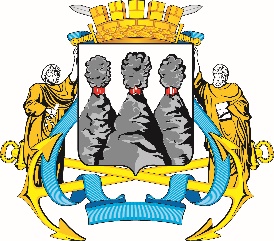 ГОРОДСКАЯ ДУМАПЕТРОПАВЛОВСК-КАМЧАТСКОГО ГОРОДСКОГО ОКРУГАот       №    -рсессияг.Петропавловск-КамчатскийО принятии решения о внесении изменений в Решение Городской Думы Петропавловск-Камчатского городского округа от 26.04.2019 № 170-нд «О правилах благоустройства территории Петропавловск-Камчатского городского округа»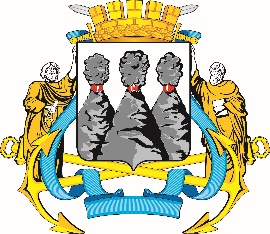 ГОРОДСКАЯ ДУМАПЕТРОПАВЛОВСК-КАМЧАТСКОГО ГОРОДСКОГО ОКРУГА